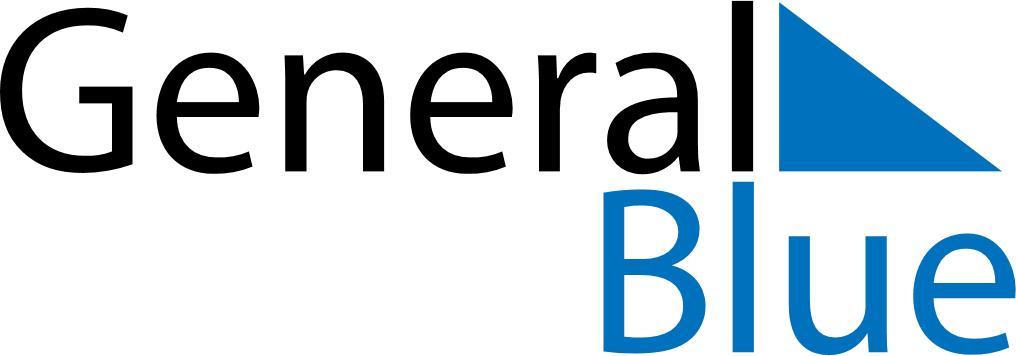 October 2029October 2029October 2029October 2029BahamasBahamasBahamasMondayTuesdayWednesdayThursdayFridaySaturdaySaturdaySunday1234566789101112131314National Heroes’ Day15161718192020212223242526272728293031